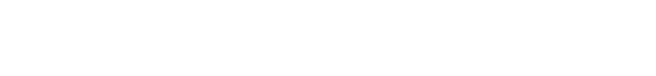 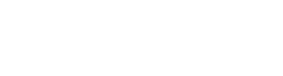 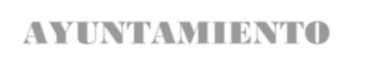 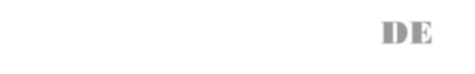 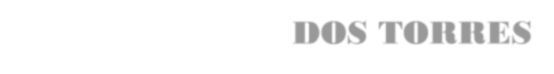 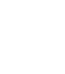 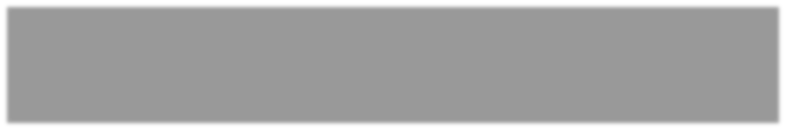 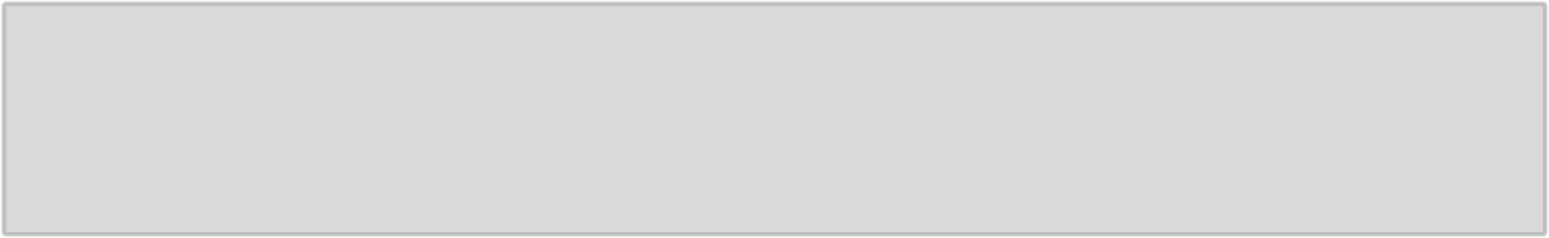 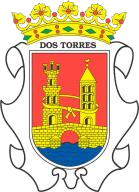 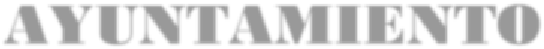 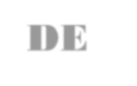 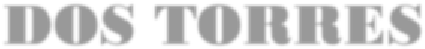 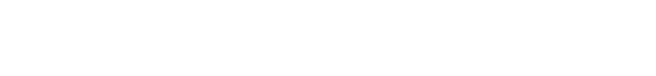 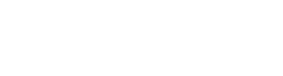 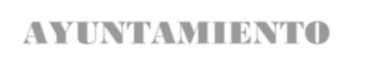 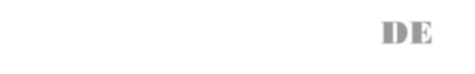 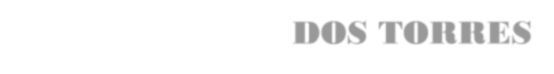 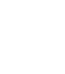 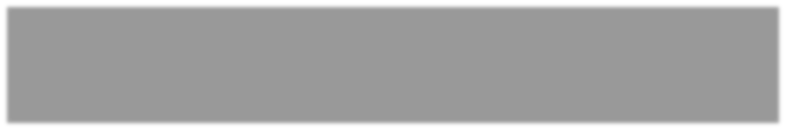 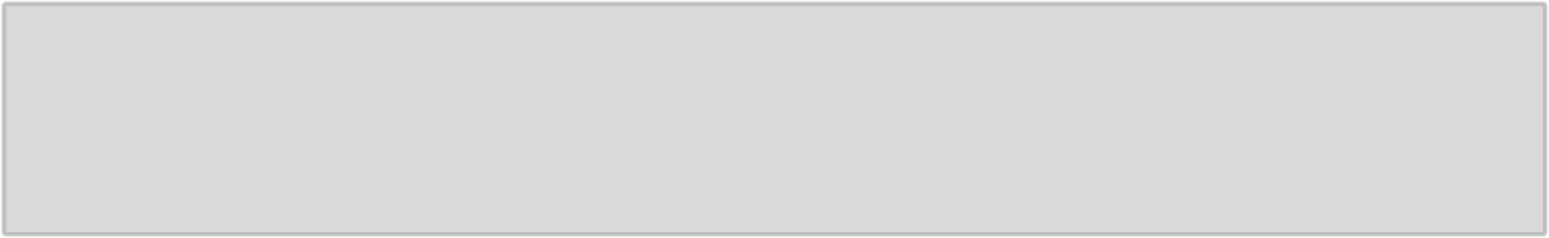 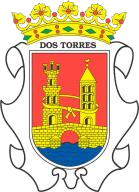 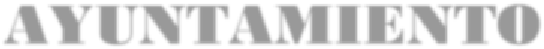 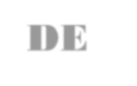 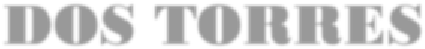 SOLICITANTE (persona física, empresa o entidad) Nombre y apellidos  	DNI / NIF 	 	 	 	 	Teléfono 	 	 	 	 Correo electrónico 	Dirección 	 	 	 	 	 	 	Código Postal Localidad 	EN CASO DE SOLICITUD DE EMPLEO 	        Grado de discapacidad: Inscrito como demandante de empleo en el Servicio Andaluz de Empleo:     SI☐      NO☐ REPRESENTANTE (Es obligatorio presentar documentación que acredite la calidad de representante) Nombre y apellidos 	DNI  	Documento de acreditación EXPONE: SOLICITA: DOCUMENTACIÓN QUE ADJUNTA 	 	DOS TORRES, a          de                       del Firma: SR. ALCALDE-PRESIDENTE DEL EXCMO. AYTO. DE DOS TORRES (CÓRDOBA). Página 1 de 2 De conformidad con lo establecido en el Reglamento (UE) 2016/679 del Parlamento Europeo y del Consejo de 27 de abril de 2016 relativo a la protección de las personas físicas en lo que respecta al tratamiento de datos personales y a la libre circulación de estos datos y por el que se deroga la Directiva 95/44/CE (Reglamento general de protección de datos (en adelante RGPD) y en la Ley Orgánica 3/2018, de 5 de diciembre, de Protección de Datos Personales y garantía de los derechos digitales (LOPD-GDD), se informa al interesado que sus datos personales serán tratados conforme a las disposiciones del citado reglamento por Ayuntamiento de DOS TORRES cuyo responsable final es el Pleno de la Corporación. Le informamos que usted podrá solicitar el acceso a sus datos personales, su rectificación, supresión, limitación al tratamiento y oposición. También le asiste el derecho a retirar el consentimiento otorgado para el tratamiento en cualquier momento, sin que ello afecte a la licitud del tratamiento basado en el consentimiento previo a su retirada y el derecho de portabilidad de sus datos personales, en los supuestos que legalmente proceda, así como a presentar una reclamación ante la Agencia Española de Protección de Datos en los términos y mecanismos que ésta determine. Para el ejercicio de cualquiera de estos derechos, deberá dirigir solicitud escrita a Ayuntamiento de DOS TORRES, PLAZA DE LA VILLA, 1, 14460 - DOS TORRES, CÓRDOBA. ☐AUTORIZO a Ayuntamiento de DOS TORRES el tratamiento de mis datos personales obtenidos mediante la cumplimentación de este formulario y demás documentos que, en su caso, se adjunten con el mismo, de conformidad con lo establecido en el Reglamento (UE) 2016/679 de protección de datos y en la Ley Orgánica 3/2018, de Protección de Datos Personales y garantía de los derechos digitales, y según información y finalidades detalladas en la POLÍTICA DE PROTECCIÓN DE DATOS ubicada en la página web www.dostorres.es/aviso-legal . En caso de no aceptar el tratamiento de sus datos en los términos previstos, le informamos que no será posible la prestación del servicio para el que se solicitan dichos datos. ☐AUTORIZO Siendo menor de edad, pero con plena capacidad para decidir el tratamiento de mis datos personales en virtud de lo descrito en el art. 8 del Reglamento (UE) 2016/679 de protección de datos (RGPD) y en el art. 7 de la Ley Orgánica 3/2018, de Protección de Datos Personales y garantía de los derechos digitales, al ser mayor de 14 años, AUTORIZO a Ayuntamiento de DOS TORRES el tratamiento de mis datos personales obtenidos mediante la cumplimentación de este formulario y demás documentos que, en su caso, se adjunten con el mismo, de conformidad con lo establecido en el RGPD y en la LOPD-GDD y según información y finalidades detalladas en la POLÍTICA DE PROTECCIÓN DE DATOS ubicada en la página web www.dostorres.es/aviso-legal . En caso de no aceptar el tratamiento de sus datos en los términos previstos, le informamos que no será posible la prestación del servicio para el que se solicitan dichos datos. ☐AUTORIZO el tratamiento de los datos personales del menor (menos de 14 años) por Ayuntamiento de DOS TORRES, de conformidad con lo establecido en el Reglamento (UE) 2016/679 de protección de datos y en la Ley Orgánica 3/2018, de Protección de Datos Personales y garantía de los derechos digitales, según información contenida en la POLÍTICA DE PROTECCIÓN DE DATOS ubicada en la página web www.dostorres.es/aviso-legal  y para las finalidades ahí descritas. En caso de no aceptar el tratamiento de sus datos en los términos previstos, le informamos que no será posible la prestación del servicio para el que se solicitan dichos datos. 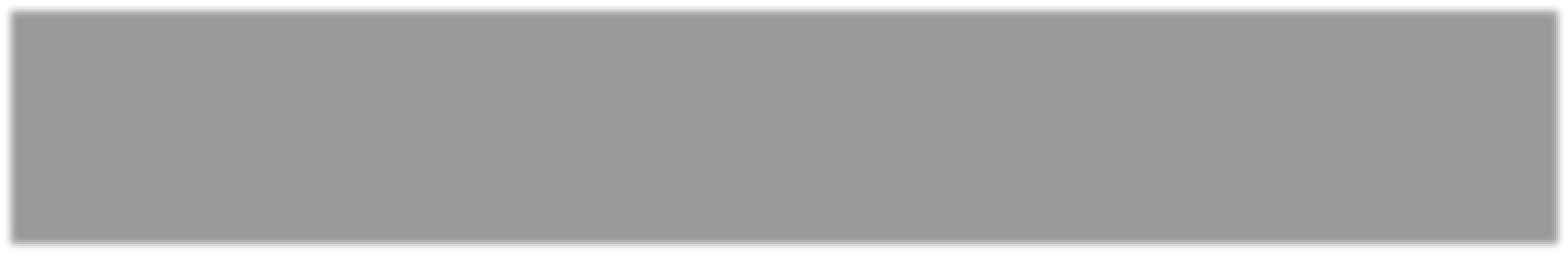 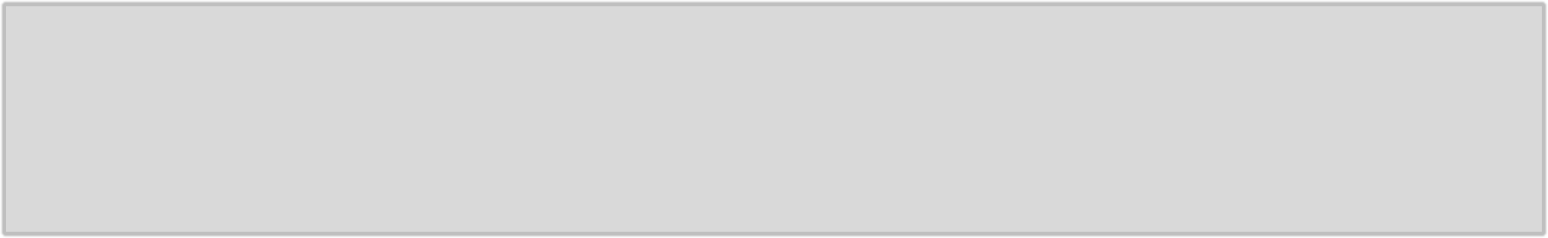 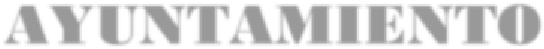 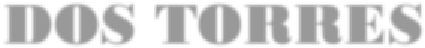 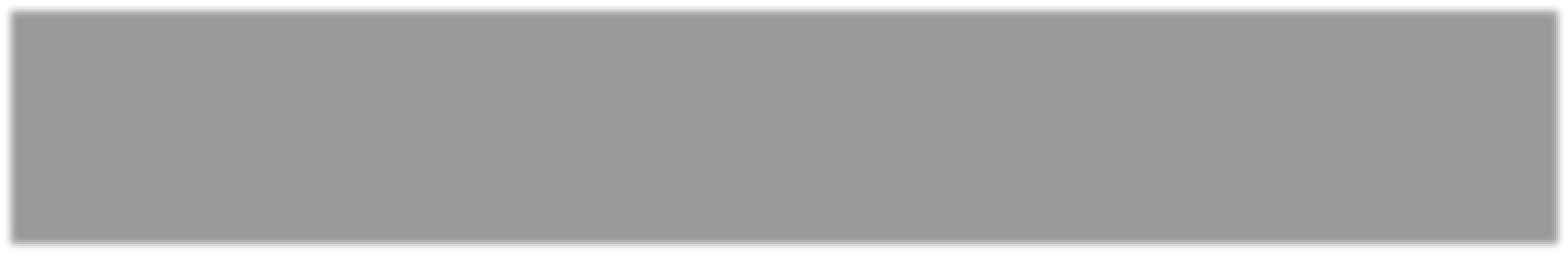 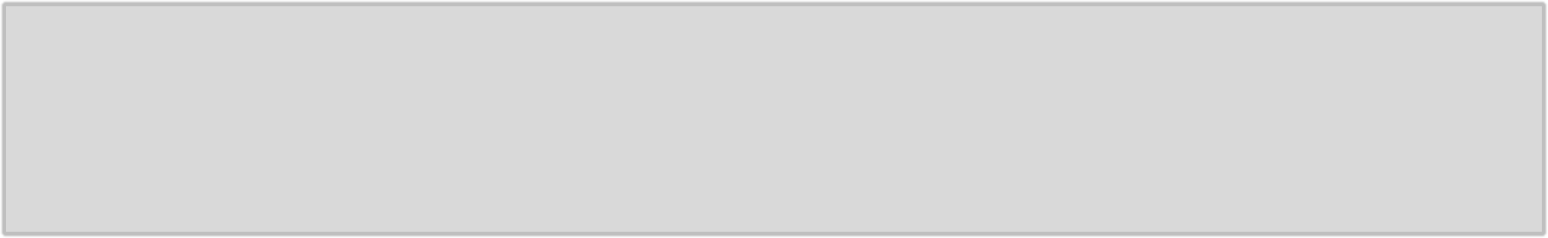 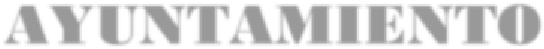 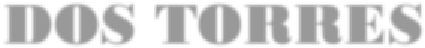 ☐AUTORIZO a Ayuntamiento de DOS TORRES el tratamiento de datos relativos a [origen étnico o racial/ opiniones políticas/ convicciones religiosas o filosóficas/ afiliación sindical/ datos genéticos/ datos biométricos/ salud/ vida sexual u orientación sexual], tipificados como datos de categoría especial, con la finalidad de [atención de urgencia en caso de necesidad], de conformidad con lo establecido en los artículos 9 y 13 del Reglamento (UE) 2016/679 de protección de datos y en los artículos 9 y 11 de la Ley Orgánica 3/2018, de Protección de Datos Personales y garantía de los derechos digitales, según información contenida en la Política de Protección de Datos ubicada en la página www.dostorres.es/avisolegal. En caso de no aceptar el tratamiento de los datos en los términos previstos, le informamos que no será posible la prestación del servicio para el que se solicitan dichos datos. SR. ALCALDE-PRESIDENTE DEL EXCMO. AYTO. DE DOS TORRES (CÓRDOBA). Página 2 de 2 INFORMACIÓN BÁSICA SOBRE PROTECCION DE DATOS INFORMACIÓN BÁSICA SOBRE PROTECCION DE DATOS RESPONSABLE: Ayuntamiento de DOS TORRES. FINALIDAD PRINCIPAL: Tratamiento de datos relacionados con el ejercicio de las funciones públicas de ordenación y control de la actividad profesional que Ayuntamiento de DOS TORRES tiene asignadas legal o estatutariamente. LEGITIMACIÓN: El consentimiento del interesado para el tratamiento de sus datos personales para los fines definidos por Ayuntamiento de DOS TORRES. Cumplimiento de una misión realizada en interés público o en el ejercicio de poderes públicos conferidos a Ayuntamiento de DOS TORRES. DESTINATARIOS: No se realizará cesión de datos a terceros, salvo obligación legal o estatutaria. DERECHOS: Acceso, rectificación, supresión y oposición, así como a otros derechos contemplados en el RGPD y la LOPD-DGG y detallado en la información adicional. INFORMACIÓN ADICIONAL: Puede consultar la información adicional y detallada sobre protección de datos en nuestra política de protección de datos alojada en www.dostorres.es/aviso-legal. 